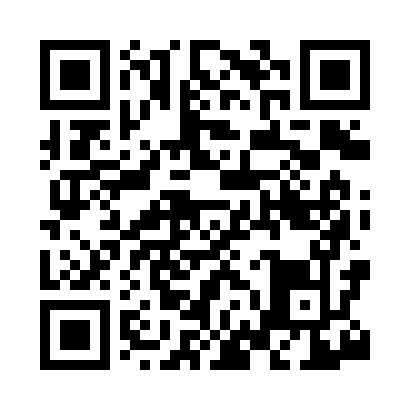 Prayer times for Copple Place, California, USAWed 1 May 2024 - Fri 31 May 2024High Latitude Method: Angle Based RulePrayer Calculation Method: Islamic Society of North AmericaAsar Calculation Method: ShafiPrayer times provided by https://www.salahtimes.comDateDayFajrSunriseDhuhrAsrMaghribIsha1Wed4:466:101:084:588:069:302Thu4:446:081:074:598:079:323Fri4:436:071:074:598:089:334Sat4:416:061:074:598:099:345Sun4:396:051:074:598:109:366Mon4:386:041:075:008:119:377Tue4:366:031:075:008:129:388Wed4:356:021:075:008:139:409Thu4:346:001:075:008:149:4110Fri4:325:591:075:018:159:4211Sat4:315:581:075:018:169:4412Sun4:295:571:075:018:179:4513Mon4:285:561:075:018:189:4614Tue4:275:561:075:028:199:4815Wed4:255:551:075:028:209:4916Thu4:245:541:075:028:219:5017Fri4:235:531:075:028:229:5218Sat4:225:521:075:038:229:5319Sun4:215:511:075:038:239:5420Mon4:195:501:075:038:249:5521Tue4:185:501:075:038:259:5722Wed4:175:491:075:048:269:5823Thu4:165:481:075:048:279:5924Fri4:155:481:075:048:2810:0025Sat4:145:471:085:048:2810:0126Sun4:135:461:085:058:2910:0327Mon4:125:461:085:058:3010:0428Tue4:125:451:085:058:3110:0529Wed4:115:451:085:058:3210:0630Thu4:105:441:085:068:3210:0731Fri4:095:441:085:068:3310:08